                     PRIORITY WILL BE GIVEN TO BOOKING FORMS RECEIVED BEFORE THE DEADLINE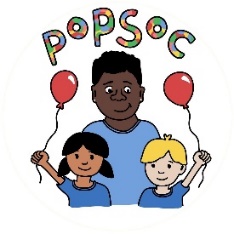 PopSoc Booking Form September 2023-July 2024Full Name of child/ren (Please complete an additional booking form if your children’s sessions differ)Name: __________________________________       Age __________    Year Group__________Breakfast club 7:30AM-9:00AM - £5.50             After School Club 3:00PM-6:00PM - £10.75Numbers of AM sessions _________ Number of PM sessions _________Total £__________Number AM sessions ________      Number of PM sessions ________ Total £___________Number of AM sessions _______   Number of PM sessions__________ Total £_________Number of AM sessions___________   Number of PM sessions __________     Total £______Number of AM sessions _______   Number of PM sessions__________ Total £_________Number of AM sessions _______   Number of PM sessions__________ Total £_________Number of AM sessions _______   Number of PM sessions__________ Total £_________Numbers of AM sessions _________ Number of PM sessions _________Total £__________Numbers of AM sessions _________ Number of PM sessions _________Total £__________Numbers of AM sessions _________ Number of PM sessions _________Total £__________Numbers of AM sessions _________ Number of PM sessions _________Total £__________           Month ended                     Holiday club                      PopSoc closed We require 10 working day’s notice for any cancellations.We accept online Payment by BACS Account No: 00007564. Sort Code: 40-52-40. We Do Not Accept Cash or Cheques.We accept childcare vouchers and tax free childcare payments - please ask a member of staff for more information. Our Welcome Pack is available on our website which is www.popsoc.weebly.com. Please ensure your terms and conditions are signed and returned as part of the booking process.(Parent/Carer) Name ……………………………………………………………………………………….. Date ………………… Email............................................................................................ PopSoc processes personal data fairly and lawfully according to the Data Protection Act 1998, we may contact you this way for future promotions within the club if you do not wish to be contacted, please tick the box.  Week AMMonPMMonAMTuesPMTuesAMWedPMWedAMThursPMThursAMFriPMFRISept 4th Sept 11th Sept 18th Sept 25th WeekAMMonPMMonAMTuesPMTuesAMWedPMWedAMThursPMThursAMFriPMFirOct 2nd  Oct 9th Oct 16th Oct 23rd Week  AMMonPMMonAMTuesPMTuesAMWedPMWedAMThursPMThursAMFriPMFriNov 6th  Nov 13th Nov 20th Nov 27th Week AMMonPMMonAMTuesPMTuesAMWedPMWedAMThursPMThursAMFriPMFri Dec 1st Dec 4th Dec 11th Dec 18th Week  AMMonPMMonAMTuesPMTuesAMWedPMWedAMThursPMThursAMFriPMFriJan 8th  Jan 15th Jan 22nd  Jan 29th Week  AMMonPMMonAMTuesPMTuesAMWedPMWedAMThursPMThursAMFriPMFriFeb 1st Feb 5th Fed 19th Feb 26th Week AMMonPMMonAMTuesPMTuesAMWedPMWedAMThursPMThursAMFriPMFri March 1st March 4th March 11th March 18th Week AMMonPMMonAMTuesPMTuesAMWedPMWedAMThursPMThursAMFriPMFRI April 8th April 15th April 22nd April 29th Week AMMonPMMonAMTuesPMTuesAMWedPMWedAMThursPMThursAMFriPMFRIMay 1st May 6th May 13th May 20th  Week AMMonPMMonAMTuesPMTuesAMWedPMWedAMThursPMThursAMFriPMFRIJune 3rd June 10th June 17th June 24th Week AMMonPMMonAMTuesPMTuesAMWedPMWedAMThursPMThursAMFriPMFRIJuly 1st  July 8th July 15th 